CURRICULUM VITAE									Semnătura,                                                                                     prof.înv.primar Andrei Simona-ElenaINFORMAŢII PERSONALE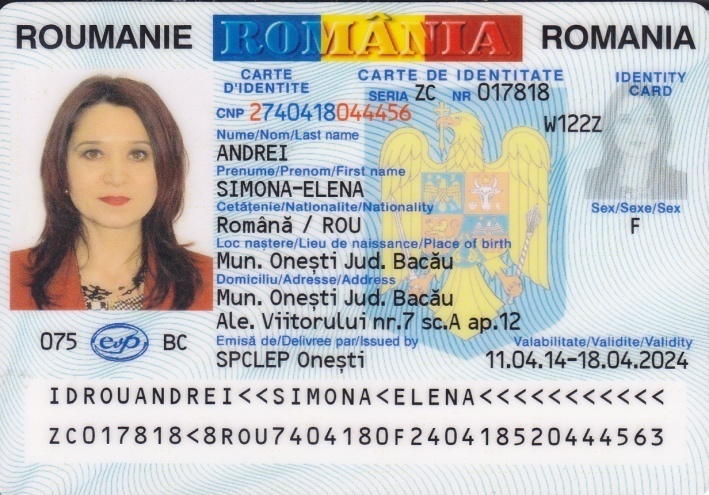 NumeANDREI I. SIMONA-ELENAAdresăSTR.ALEEA VIITORULUI, BLOC 7, AP.12, LOC.ONEŞTI, JUD.BACĂUTelefon0745490113Fax-E-mailsimonan32000@yahoo.comNaţionalitateromânăData naşterii18.04.1974EXPERIENŢĂ PROFESIONALĂ1994-în prezent* Perioada (de la - până la)01.09.1996- şi în prezent* Numele şi adresa angajatoruluiŞCOALA GIMNAZIALĂ „EMIL RACOVIŢĂ”, localitatea ONEŞTI, judeţul BACĂU* Tipul activităţii sau sectorul de activitateînvăţământ* Funcţia sau postul ocupatProfesor pentru învăţământul primar * Principalele activităţi şi responsabilităţiCoordonator Centrul de Excelenţă Oneşti (2014-2017);Coordonator Centrul Metodic nr.11 Oneşti (2014-2017);Membru în Consiliul Consultativ I.S.J. Bacău-învăţământ primar (2014-2017);Metodist al I.S.J. BACĂU-specializarea învăţători 2006-2007; 2014-2017);Responsabil Cerc pedagogic (2002- 2014);Responsabil Comisia metodică învăţători (2009-2013);Membru în Consiliul de Administraţie a şcolii (2005-2010; 2014-2017);Responsabil cu dezvoltarea profesională (2005- 2011);Membru în Comisia pentru evaluarea şi asigurarea calităţii şcolare (2009-2012);  Responsabil cu organizarea şi desfăşurarea concursurilor şcolare pentru I-IV (2000- 2014);  Responsabil Comisia de educaţie sanitară (2008-2010);Membru în Comisia de inventariere (2003-2009);Membru în Comisia de întocmire a orarului (2010-2012);Membru în Comisia pentru prevenirea şi combaterea violenţei în mediul şcolar (2009-2014)Membru în Comisia tehnica de prevenire şi stingere a incendiilor (2007-2011);Membru în Comisia de coordonare a activităţilor extracurriculare (2007-2012);Membru în Comisia de evaluare a cadrelor didactice vizate de restrângere de activitate în anul şcolar 2010-2011;  Membru în Comisia de înscriere a elevilor în clasa pregătitoare şi clasa I pentru anul şcolar 2012-2013;  Membru în Comisia pentru mobilitatea cadrelor didactice (2012-2014).* Perioada (de la - până la)01.09.1994-31.08.1996* Numele şi adresa angajatoruluiŞCOALA CU CLASELE I-X HELEGIU, comuna HELEGIU  judeţul BACĂU* Tipul activităţii sau sectorul de activitateînvăţământ* Funcţia sau postul ocupatînvăţătorEDUCAŢIE ŞI FORMARE* Perioada (de la - până la)2010-2012* Numele şi tipul instituţiei de învăţământ şi al organizaţiei profesionale prin care s-a realizat formarea profesională-UNIVERSITATEA  ECOLOGICĂ BUCUREŞTI -FACULTATEA DE PSIHOLOGIE* Domeniul studiat/aptitudini ocupaţionale-MASTER PSIHOLOGIE* Tipul calificării/diploma obţinutăPSIHODIAGNOZĂ COGNITIVĂ ŞI CONSILIERE PSIHOLOGICĂ/ DIPLOMĂ DE MASTER* Nivelul de clasificare a formei de instruire/învăţământSTUDII UNIVERSITARE DE MASTERAT/ ZI* Perioada (de la - până la)2002-2006* Numele şi tipul instituţiei de învăţământ şi al organizaţiei profesionale prin care s-a realizat formarea profesională	UNIVERSITATEA DIN CRAIOVAFACULTATEA DE ECONOMIE ŞI ADMINISTRAREA AFACERILOR* Domeniul studiat/aptitudini ocupaţionaleECONOMIC* Tipul calificării/diploma obţinutăMANAGEMENT/DIPLOMĂ DE LICENŢĂ* Nivelul de clasificare a formei de instruire/învăţământSTUDII UNIVERSITARE* Perioada (de la - până la)1989-1994* Numele şi tipul instituţiei de învăţământ şi al organizaţiei profesionale prin care s-a realizat formarea profesională	ŞCOALA NORMALĂ „ŞTEFAN CEL MARE”, BACĂU* Domeniul studiat/aptitudini ocupaţionaleÎNVĂŢĂMÂNT PRIMAR* Tipul calificării/diploma obţinutăDIPLOMĂ DE BACALAUREAT* Nivelul de clasificare a formei de instruire/învăţământLICEUL* Perioada (de la - până la)2004* Numele şi tipul instituţiei de învăţământ şi al organizaţiei profesionale prin care s-a realizat formarea profesională	UNIVERSITATEA BACĂU* Domeniul studiat/aptitudini ocupaţionaleÎNVĂŢĂMÂNT PRIMAR* Tipul calificării/diploma obţinutăCERTIFICAT DE ACORDARE A GRADULUI DIDACTIC I* Nivelul de clasificare a formei de instruire/învăţământPERFECŢIONARE PRIN GRADE DIDACTICE* Perioada (de la - până la)2000* Numele şi tipul instituţiei de învăţământ şi al organizaţiei profesionale prin care s-a realizat formarea profesională	LICEUL PEDAGOGIC „ŞTEFAN CEL MARE”,  BACĂU* Domeniul studiat/aptitudini ocupaţionaleÎNVĂŢĂMÂNT PRIMAR* Tipul calificării/diploma obţinutăCERTIFICAT DE ACORDARE A GRADULUI DIDACTIC II* Nivelul de clasificare a formei de instruire/învăţământPERFECŢIONARE PRIN GRADE DIDACTICE* Perioada (de la - până la)1996* Numele şi tipul instituţiei de învăţământ şi al organizaţiei profesionale prin care s-a realizat formarea profesională	LICEUL PEDAGOGIC „ŞTEFAN CEL MARE”, BACĂU* Domeniul studiat/aptitudini ocupaţionaleÎNVĂŢĂMÂNT PRIMAR*Tipul calificării/diploma obţinutăCERTIFICAT DE ACORDARE A DEFINITIVĂRII ÎN ÎNVĂŢĂMÂNT* Nivelul de clasificare a formei de instruire/învăţământFORMARE CONTINUĂ PRIN DEFINITIVARE ÎN ÎNVĂŢĂMÂNT* Perioada (de la - până la)OCTOMBRIE 2016-IANUARIE 2017* Numele şi tipul instituţiei de învăţământ şi al organizaţiei profesionale prin care s-a realizat formarea profesională	CASA CORPULUI DIDACTIC „GRIGORE TĂBĂCARU”, BACĂU* Domeniul studiat/aptitudini ocupaţionaleProgramul de formare continuă  ”Psihopedagogie, actualizări, conexiuni, perspective”(25 de credite)* Tipul calificării/diploma obţinută ADEVERINȚĂ* Nivelul de clasificare a formei de instruire/învăţământPROGRAM FORMARE CONTINUĂ* Perioada (de la - până la)23-28 august 2015* Numele şi tipul instituţiei de învăţământ şi al organizaţiei profesionale prin care s-a realizat formarea profesională	ARNIEC„Dezvoltarea competenţelor cadrelor didactice de integrare a instrumentelor TIC în managementul clasei de elevi şi procesul de predare-învăţare”-în cadrul proiectului POSDRU/157/1.3/S/132893* Domeniul studiat/aptitudini ocupaţionaleProgramul de formare continuă  „Integrarea TIC în învăţământul primar” (10 de credite)* Tipul calificării/diploma obţinută ATESTAT* Nivelul de clasificare a formei de instruire/învăţământPROGRAM FORMARE CONTINUĂ* Perioada (de la - până la)SEPTEMBRIE-DECEMBRIE 2014* Numele şi tipul instituţiei de învăţământ şi al organizaţiei profesionale prin care s-a realizat formarea profesională	Universitatea „Andrei Saguna” Constanţa-în  cadrul proiectului "Formarea continuă a profesorilor de matematică şi ştiinţe economice în societatea cunoaşterii” societatea cunoaşterii",* Domeniul studiat/aptitudini ocupaţionaleProgramul de formare continuă:1. Abilitatea curriculară a cadrelor didactice (25 de credite) si 2.  Dezvoltarea   profesională   continuă   şi   oportunităţi   de carieră (25 de credite)* Tipul calificării/diploma obţinută ADEVERINŢĂ* Nivelul de clasificare a formei de instruire/învăţământPROGRAM FORMARE CONTINUĂ* Perioada (de la - până la)OCTOMBRIE 2013-MAI 2014* Numele şi tipul instituţiei de învăţământ şi al organizaţiei profesionale prin care s-a realizat formarea profesională	Universitatea Transilvania Braşov-Departamentul pentru Formare Continuă –în cadrul proiectului POSDRU/87/1.3/S/62339 BACOV-IA „Profesionalizarea carierei didactice-noi competenţe pentru actori ai schimbărilor în educaţie în judeţele Bacău şi Covasna”* Domeniul studiat/aptitudini ocupaţionaleProgramul de formare continuă  „Academica III-Noi competenţe pentru cariera didactică” (90 de credite)* Tipul calificării/diploma obţinută ADEVERINŢĂ* Nivelul de clasificare a formei de instruire/învăţământPROGRAM FORMARE CONTINUĂ* Perioada (de la - până la)MARTIE-APRILIE 2013* Numele şi tipul instituţiei de învăţământ şi al organizaţiei profesionale prin care s-a realizat formarea profesională	CNEE* Domeniul studiat/aptitudini ocupaţionaleProgramul de formare continuă „COORDONATE ALE UNUI NOU CADRU DE REFRINŢĂ AL CURRICULUMULUI NAŢIONAL”-desfăşurat în cadrul proiectului Cadru de referinţă al curriculumului naţional pentru învăţământul preuniversitar:un imperativ al reformei curriculare-POSDRU/55/1.1/S/25088 (15 de credite)* Tipul calificării/diploma obţinută ADEVERINŢĂ* Nivelul de clasificare a formei de instruire/învăţământPROGRAM FORMARE CONTINUĂ* Perioada (de la - până la)APRILIE – MAI 2013* Numele şi tipul instituţiei de învăţământ şi al organizaţiei profesionale prin care s-a realizat formarea profesională	CASA CORPULUI DIDACTIC „GRIGORE TĂBĂCARU”, BACĂU* Domeniul studiat/aptitudini ocupaţionale„PEDAGOGIA DIVERSITĂŢII”(25 de credite)* Tipul calificării/diploma obţinută ATESTAT DE FORMARE CONTINUĂ* Nivelul de clasificare a formei de instruire/învăţământPROGRAM FORMARE CONTINUĂ* Perioada (de la - până la)SEPTEMBRIE-NOIEMBRIE 2012* Numele şi tipul instituţiei de învăţământ şi al organizaţiei profesionale prin care s-a realizat formarea profesională	CASA CORPULUI DIDACTIC „GRIGORE TĂBĂCARU”, BACĂU* Domeniul studiat/aptitudini ocupaţionale„MANAGEMENTUL CALITĂŢII ÎN EDUCAŢIE”(25 de credite)* Tipul calificării/diploma obţinutăATESTAT DE FORMARE CONTINUĂ* Nivelul de clasificare a formei de instruire/învăţământPROGRAM FORMARE CONTINUĂ* Perioada (de la - până la)NOIEMBRIE 2010-FEBRUARIE 2011* Numele şi tipul instituţiei de învăţământ şi al organizaţiei profesionale prin care s-a realizat formarea profesională	-MINISTERUL EDUCAŢIEI,CERCETĂRII, TINERETULUI ŞI SPORTULUI-SIVECO ROMÂNIA* Domeniul studiat/aptitudini ocupaţionale-„DEZVOLTAREA PROFESIONALĂ A CADRELOR DIDACTICE PRIN ACTIVITĂŢI DE MENTORAT”(60 de credite)-„INSTRUIREA ÎN SOCIETATEA CUNOAŞTERII” (25 de credite)* Tipul calificării/diploma obţinutăCERTIFICAT DE ABSOLVIRE/ ATESTAT DE FORMARE CONTINUĂ* Nivelul de clasificare a formei de instruire/învăţământPROGRAME FORMARE CONTINUĂ* Perioada (de la - până la)FEBRUARIE-MARTIE 2010* Numele şi tipul instituţiei de învăţământ şi al organizaţiei profesionale prin care s-a realizat formarea profesională	MINISTERUL EDUCAŢIEI, CERCETĂRII ŞI INOVĂRIIMINISTERUL MUNCII, FAMILIEI, PROTECŢIEI SOCIALECENTRUL DE EXPERIENŢE PEDAGOGICE ŞI CULTURALE ONEŞTI* Domeniul studiat/aptitudini ocupaţionaleFORMATOR * Tipul calificării/diploma obţinutăCERTIFICAT DE ABSOLVIRE* Nivelul de clasificare a formei de instruire/învăţământPROGRAME FORMARE PROFESIONALĂ* Perioada (de la - până la)2004-2017* Numele şi tipul instituţiei de învăţământ şi al organizaţiei profesionale prin care s-a realizat formarea profesională	INSPECTORATUL ŞCOLAR JUDEŢEAN BACĂUCASA CORPULUI DIDACTIC „GRIGORE TĂBĂCARU” BACĂU* Domeniul studiat/aptitudini ocupaţionale-”Aplicarea regulilor prevăzute de DOOM2 în practică”(32 ore)-”Proiectarea eficientă a conținuturilor curriculei-învățământ primar”(30 ore); -”Comunicarea eficientă în școală”(30 ore);-„PROIECTAREA EFICIENTĂ A CONŢINUTURILOR CURRICULEI-ÎNVĂŢĂMÂNTUL PRIMAR”(30 de ore);„ABILITAREA CORPULUI DE METODIŞTI PENTRU ÎNVĂŢĂTORI”(20 de ore);-„POVEŞTI TERAPEUTIC-EDUCATIVE PENTRU ELEVI-LECŢII ATRACTIVE PENTRU ELEVI”(24 ORE);-„COMUNICARE ŞI NONCOMUNICARE ÎN MEDIUL ŞCOLAR”(12 ore);-„ŞCOALA INCLUZIVĂ- ŞCOALA EUROPEANĂ”(15 credite);-„ABILITAREA CORPULUI DE METODIŞTI PENTRU REALIZAREA INSPECŢIEI DE SPECIALITATE-ÎNVĂŢĂMÂNT PRIMAR”(24 ore);-„MANAGEMENTUL PROIECTELOR EDUCAŢIONALE”(15 credite);-„CONSILIERE ŞI ORIENTARE”(24 ore);-„MANAGEMENTUL PROIECTELOR EDUCAŢIONALE”(40 ore);-“EDUCAŢIA ECONOMICĂ ÎN ŞCOALA PRIMARĂ”(40 ore);-“EDUCAŢIA PENTRU SĂNĂTATE ÎN ŞCOALA ROMÂNEASCĂ” (40 ore);-„EDUCAŢIA INTEGRATĂ A COPIILOR CU CES”.* Tipul calificării/diploma obţinutăADEVERINŢE/ATESTATE* Nivelul de clasificare a formei de instruire/învăţământPROGRAME DE FORMARE CONTINUĂ* Perioada (de la - până la)2001* Numele şi tipul instituţiei de învăţământ şi al organizaţiei profesionale prin care s-a realizat formarea profesională	MINISTERUL MUNCII ŞI SOLIDARITĂŢII SOCIALEAGENŢIA NAŢIONALĂ PENTRU OCUPAREA FORŢEI DE MUNCĂCENTRUL DE FORMARE PROFESIONALĂ BACĂU* Domeniul studiat/aptitudini ocupaţionaleCONTABILITATE-FINANŢE* Tipul calificării/diploma obţinutăCERTIFICAT DE ABSOLVIRE* Nivelul de clasificare a formei de instruire/învăţământPERFECŢIONAREA PREGĂTIRII PROFESIONALE* Perioada (de la - până la)1999* Numele şi tipul instituţiei de învăţământ şi al organizaţiei profesionale prin care s-a realizat formarea profesională	INTERNATIONAL COMPUTER SCHOOL* Domeniul studiat/aptitudini ocupaţionaleINFORMATICĂ* Tipul calificării/diploma obţinutăDIPLOMĂ OPERATOR PC* Nivelul de clasificare a formei de instruire/învăţământFORMARE CONTINUĂAPTITUDINI ŞI COMPETENŢE PERSONALE-abilitatea de a investiga, analiza si rezolva problemele; dezvoltarea abilităţilor analitice si de diagnosticare;-ablilităţi în utilizarea calculatorului si a aplicaţiilor soft; cunoştinţe în utilizarea pachetului Office etc .;- capacitatea de a motiva şi încuraja, într-un mod armonios, echipa din care fac parte, fie în calitate de coechipier, fie în calitate de lider etc.Limba maternăromânăLimbi străine cunoscute* abilitatea de a citi* abilitatea de a scrie* abilitatea de a vorbiLIMBA ENGLEZĂ                   LIMBA ITALIANĂ-bine                                         -bine-bine                                         -bine-bine                                         -bineAptitudini şi competenţe socialeAbilităţi: lucrul în echipă, capacitatea de a mă adapta cu uşurinţă mediilor multiculturale, lucrul în condiţii de stres, foarte bună capacitate de comunicare, identificarea particularităţilor individuale şi de grup ale interlocutorilor, disponibilitate pentru implicare în activităţi socio-culturale, dorinţa de autoperfecţionare continuă etc.  Competenţe şi abilităţi care  le-am dezvoltat şi dobândit prin activitatea didactică desfăşurată   în şcoală, cu elevii şi părinţii colectivelor de elevi, în cadrul activităţilor de perfecţionare şi educaţie.Aptitudini şi competenţe organizatoriceOrganizare, planificare, gestionare resurse (timp, umane, financiare), disponibilitate de lucru şi deplasare etc. Competenţe şi aptitudini ce au fost dezvoltate şi  dobândite în context profesional, prin organizarea activităţilor de cerc pedagogic, comisie metodică, organizare şi participare la diverse concursuri, proiecte educaţionale şi acţiuni de voluntariat, derulate şi în timpul liber.Aptitudini şi competenţe tehniceCunoştinţe avansate de utilizare a aparaturii de birotică (calculator, videoproiector, imprimante, scannere, copiatoare etc).Permis de conducereCategoria B, 1998Alte aptitudini şi competenţe-încredere în forţele proprii, ambiţie, tenacitate, optimism,  flexibilitate; -adaptare în orice situaţie, rezolvarea acestora;-capacitate de sinteza, analiză, îndrumare, evaluare etc. -dorinţa de perfecţionare continuă.INFORMAŢII SUPLIMENTARECĂRȚI PUBLICATE:    - 2016:-Culegerea de jocuri didactice pentru clasa I- limba română- „Ne jucăm şi învăţăm”, ed.Magic Print;- 2015:-Exerciţii pentru stimularea creativităţii pentru ciclul primar- „CĂRTICICA MEA”, ed.Magic Print;            - colaborator la editarea culegerii de ”Educație financiară pentru învățământul primar. Probleme. Teste.Jocuri”, Editura Explorator, 2015 și a culegerii de teste ”Excelența în educație la limba și literatura română/matematică la clasele a II-a, a III-a și a IV-a”, Editura Adan Publishing, Bacău, 2015.   ARTICOLE PUBLICATE:  -  iunie, 2003: „ Jocul- mijloc de comunicare al unui comportament civilizat”( articol publicat în revista „SIMPOZION”);  -  2002-2006: probleme de matematică pentru clasele I-IV ( publicate în revistele de specialitate „PLUS” şi „AXIOMA MATEMATICĂ”).  - nov., 2007: „Familia ca mediu socializator şi educaţional. Forme ale colaborării şcolii cu familia”( articol publicat in cartea „ Comunicare-Diversitate-Responsabilitate”, ed.Grafit, 2007, p.69);   - aprilie, 2008:”Staţiuni balneare din România”( articol publicat pe CD ”Apa, miracolul vieţii”, ed. Unique, 2008)    -dec, 2008: „Iarna”( montaj literar publicat în „Culegerea de serbări şcolare”, ed. Cetatea Doamnei, 2009, p.279);   -mai, 2009:„Copilul şi pădurea-o relaţie bazată pe respect şi armonie”,  2009 (articol publicat în lucrarea „Exprimă-te”, ISBN, p.84-86);     -mai, 2009: ” Metode interactive centrate pe elev”( articol publicat în Culegerea de referate „170 de ani de învăţământ băcăuan”, ISBN, Ed. Egal, Bacău, 2009);   -mai, 2009: „Un mediu curat - o viaţă sănătoasă” (articol publicat în „Culegerea de comunicări ştiinţifice ale cadrelor didactice din învăţământul primar”,ISBN,  mai 2009);   -aprilie, 2010: „Nota-rezultat al actului de evaluare (articol publicat în Culegerea de studii didactice pentru învăţământul preuniversitar şi universitar „The next generation”,ISBN, Ed.Pim, Iaşi, 2010, p.258-259);   -mai, 2010: „Ne pregătim pentru şcoală”-studiu de specialitate publicat în revista „PRO-EDUCATIONAL”;    -feb, 2011: „Rolul învăţătorului în corectarea tulburărilor de limbaj(articol publicat pe CD cu ISBN „Bune practici de colaborare în prevenirea şi terapia tulburărilor de limbaj”, Ed. Casei Corpului Didactic, Bacău, 2011;   -iunie, 2012: „Educaţia ecologică a elevilor de ciclul primar prin activităţile extraşcolare”-studiu de specialitate publicat pe CD cu ISBN „Incluziune şi diversitate în şcoala românească de azi-practici, abordări metodologice, politici actuale în domeniul educaţiei”, Bacău, Ed. Grafit, 2012;   -nov, 2012: „Creativitatea în activităţile şcolare şi extraşcolare”-articol publicat pe CD cu ISBN „Didactica-de la ştiinţă la artă”, Oneşti, Ed. Magic Print,2012;-26 martie 2013: “METODE INTERACTIVE DE PREDARE-ÎNVĂŢARE-EVALUARE UTILIZATE ÎN ORELE DE MATEMATICĂ LA CLASA I”-articol publicat în cartea „Metode şi mijloace moderne utilizate de învăţători în procesul de predare-învăţare-evaluare”, Ed.CCD Bacău, mai, 2013;-aprilie, 2013: „Activităţile desfăşurate în cadrul programului „Să ştii mai multe, să fii mai bun!”-articol publicat în REVISTA PEDAGOGICĂ, NR.4, aprilie 2013;-dec, 2013: „SIMŢIM ROMÂNEŞTE DE LA VÂRSTE FRAGEDE”, articol publicat în „Revista Pedagogică”, ISSN 2286-2137/ISSN-L 2286-2137, nr.12/dec.2013;                       „UN DAR MIC, O FAPTĂ MARE”, articol publicat în revista „Micii Cercetaşi”,ISSN 2086-9659,  dec., 2013;   -iunie, 2014: „Strategii didactice pentru dezvoltarea competenţelor de lectură”, articol publicat în cartea „Spune DA lecturii”, Ed. Magic Print, 2014;-nov.,2014: -”Educația ecologică a elevilor prin activitățile școlare și extracurriculare”-articol publicat în ”Anuarul Asociației Învățătorilor din județul Bacău”, Editura CCD Bacău;-martie, 2015:- Proiectul educațional ”Primăvara-imagine, sunet, culoare”-articol publicat în revista de informare și documentară profesională ”Școala Viitorului”, Vaslui;-nov.,2015:- ”Lectura suplimentară a elevilor din învățământul primar”-articol publicat în ”Anuarul Asociației Învățătorilor din județul Bacău”, Editura CCD Bacău;-dec., 2015:- ”Învățarea prin cooperare”-articol publicat în volumul colectiv al Simpozionului Național ”Proiectare didactică și management european în spațiul românesc”, Editura EDU, Tg. Mureș;-feb., 2016:- ”Educația pentru sănătate”-articol publicat în culegerea de lucrări ”Sănătate prin educație”, Editura Stagira, Bacău.PARTICIPĂRI LA SIMPOZIOANE/SESIUNI DE COMUNICARE/CONFERINȚE:- 24 ianuarie 2003-SIMPOZION „ŞCOALĂ-BISERICĂ-FAMILIE-UNIREA PRINCIPATELOR”, Bacău-referatul „ Jocul- mijloc de comunicare al unui comportament civilizat la elevii de vârstă şcolară mică”;- 17 mai 2004- SIMPOZION „ECHILIBRUL DINTRE OM ŞI NATURĂ”, Bacău-activităţi practice de protecţie a mediului înconjurător;- 5 iunie 2005-SIMPOZION JUDEŢEAN „A TREIA PLANETĂ DE LA SOARE”, Bacău-referatul „Cum protejăm şi ocrotim natura din mediul înconjurător”;- 12 iunie 2004- SIMPOZION „ŞTEFAN CEL MARE ŞI SFÂNT-500”, Bacău-referatul „Pe urmele lui Ştefan cel Mare în împrejurimile Oneştiului”;- 25 martie 2006: SESIUNEA NAŢIONALĂ DE COMUNICĂRI ŞTIINŢIFICE „S.O.S. NATURA”, ONEŞTI,                             lucrarea: „Prietenii naturii-prietenii mei”,		               proiectul educaţional: „Copilul şi pădurea”;- 14 noiembrie 2007: SESIUNEA DE COMUNICĂRI ŞTIINŢIFICE„COMUNICARE-DIVERSITATE-RESPONSABILITATE”, BACĂU- 14 nov. 2007: SESIUNEA DE COMUNICĂRI ŞTIINŢIFICE „COMUNICARE-DIVERSITATE-  RESPONSABILITATE”, BACĂU- referatul: „Familia ca mediu socializator şi educaţional. Forme ale colaborării şcolii cu familia”;- 12 aprilie 2008: SIMPOZIONUL INTERNAŢIONAL COMENIUS „APA, MIRACOLUL VIEŢII”, ONEŞTI,-lucrarea: „Staţiuni balneare din România”-  8 mai 2009:SIMPOZIONUL NAŢIONAL „EXPRIMĂ-TE”, Caracal - proiectul educaţional: „Copilul şi pădurea - o relaţie bazată pe respect şi armonie”;- 9 mai 2009: SIMPOZIONUL INTERNAŢIONAL „ 170 ANI DE ÎNVĂŢĂMÂNT BĂCĂUAN”, Bacău -referatul: „Metode interactive centrate pe elev”;- 30 mai 2009: SIMPOZION INTERJUDEŢEAN „EDUCAŢIA   ECOLOGICĂ-EDUCAŢIE PENTRU CALITATEA VIEŢII”, ONEŞTI  - referatul: „Un mediu curat- o viaţă sănătoasă”; - 26 februarie 2011: SIMPOZIONUL NATIONAL „BUNE  PRACTICI DE COLABORARE PENTRU PREVENIREA SI CORECTAREA TULBURARILOR DE LIMBAJ”, BACAU, ed. a II-a - lucrarea: „Rolul învăţătorului în corectarea tulburărilor de limbaj;-  2 iunie 2012: SIMPOZIONUL NAŢIONAL” Incluziune şi diversitate  în şcoala românească de azi- practici, abordări metodologice, politici actuale în domeniul educaţiei „ , Bacău-referatul „Educaţia ecologică a elevilor de ciclul primar prin activităţile extracurriculare”;- 17nov 2012:SIMPOZIONUL NAŢIONAL „Didactica-de la ştiinţă la artă”, Oneşti;-referatul “Creativitatea- în activităţile şcolare şi extraşcolare”;- 22 martie 2013: SIMPOZIONUL JUDEŢEAN„METODE ŞI MIJLOACE MODERNE UTILIZATE DE ÎNVĂŢĂTORI  ÎN PROCESUL DE PREDARE-ÎNVĂŢARE-EVALUARE“, ISJ şi  CCD BACĂU - referatul “METODE INTERACTIVE DE PREDARE-ÎNVĂŢARE-EVALUARE UTILIZATE ÎN ORELE DE MATEMATICĂ LA CLASA I”;-18 iunie 2014: SESIUNEA INTERJUDEŢEANĂ DE COMUNICĂRI ŞTIINŢIFICE “SPUNE DA LECTURII”, Oneşti;- 7 noiembrie 2014:SIMPOZION NAŢIONAL “Învăţătorul băcăuan-tradiţie şi continuitate.Centenarul Asociaţiei Învăţătorilor din judeţul Bacău”-lucrarea”Educaţia ecologică a elevilor prin activităţile şcolare şi extraşcolare”;-8 noiembrie 2014: Conferința Națională ”Evaluarea randamentului școlar prin testările naționale-un pas spre normalitate și performanță”, ISJ și CCD Ialomița, în Azuga, Prahova;-4 februarie 2015: -Conferința Internațională de Educație Financiară ”SPEND SMART, LIVE SMART” Experiențe Europene în Domeniul Educației Financiare, în cadrul Proiectului de implementare la nivelul învățământului primar a disciplinei opționale ”Educație Financiară”, București;-11 mai 2015: Conferința Națională ”Un părinte mai bun” inițiată de către Asociația pentru Formare și Dezvoltare Continuă Cluj la seminarul educațional ”Gestionarea asertivă a comportamentelor dificile ale copilului”, Bacău;- martie-iulie 2015: Activitățile de formare și implementare la clasă a curriculumului opțional și a resurselor educaționale dezvoltate în cadrul proiectului POSDRU/153/1.1/S/141867-”MATEMATICA DIGITALĂ.CURRICULUM OPȚIONAL ȘI RESURSE EDUCAȚIONALE PENTRU CLASA A III-A”;-27 noiembrie 2015: Simpozionul Național ”Formarea și evaluarea competențelor în predarea educației financiare la învățământul primar: metode și tehnici moderne de predare”, în cadrul Proiectului de implementare la nivelul învățământului primar a disciplinei opționale ”Educație Financiară”, București;- octombrie 2015:Sesiunea de comunicări organizată de Asociația Învățătorilor din județul Bacău;-26 martie 2015:Simpozionul Național ”Școala Viitorului”, Vaslui;-19 decembrie 2015:Simpozionul Național EDU ”Proiectarea didactică și management european în spațiul românesc”,Tg. Mureș;-27 februarie 2016:Simpozionul cu participare internațională ”Sănătate prin educație”, Bacău.-21 martie 2016:Simpozionul Euroregional ”Tradiție și inovare în activitatea didactică”, Voiteg, Timiș;